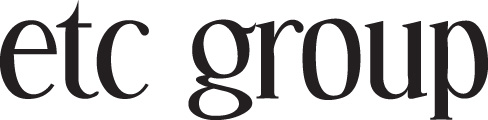 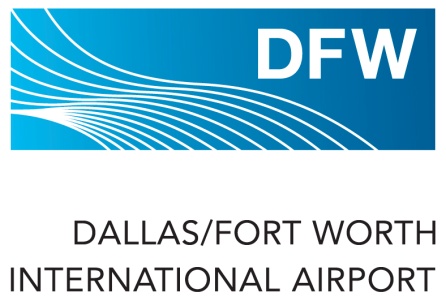 DFW AIRPORT PARKING OFFERS   Valid from February 1, 2014 through January 31, 2015How to USE the DFW Airport Parking Partner Card!      MUST INSERT PARTNER CARD WITH ETC GROUP LOGO TOWARDS MACHINE FOR DISCOUNT TO APPLY.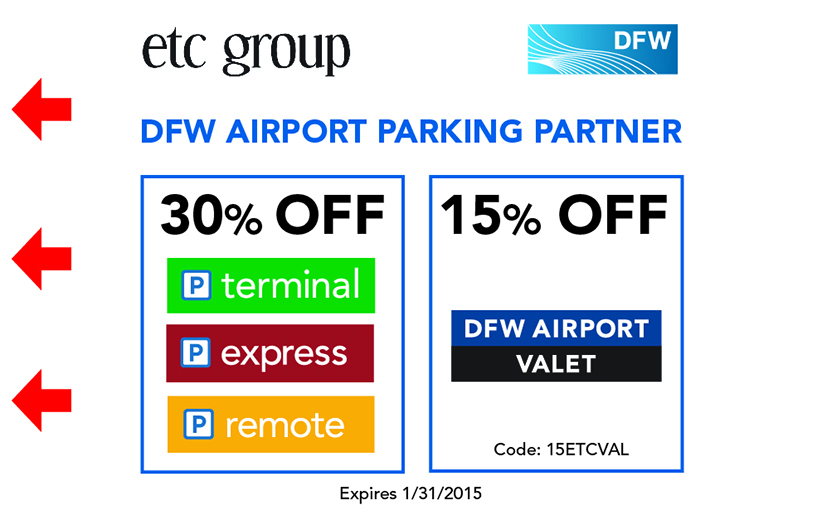 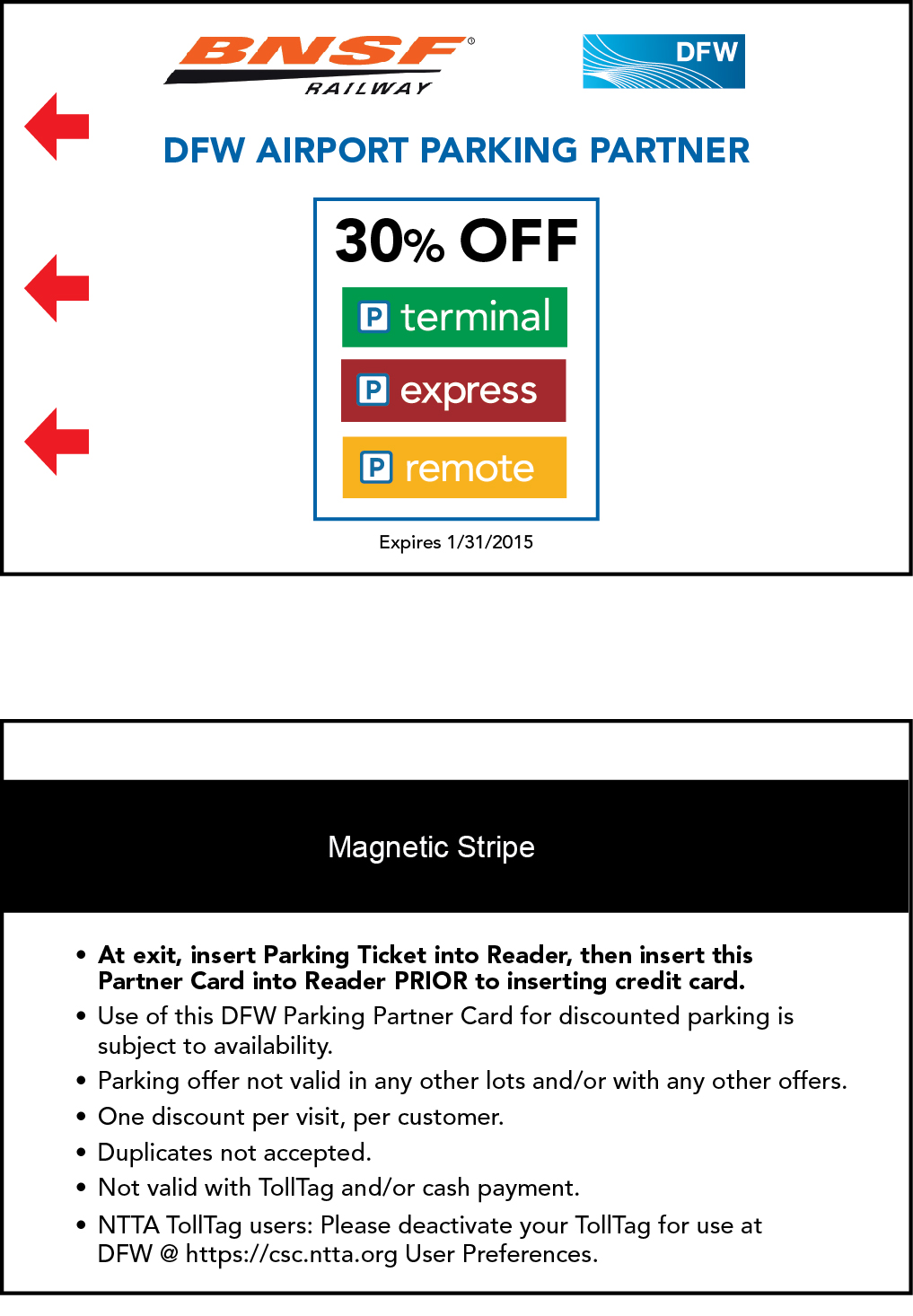 TO REDEEM PARKING DISCOUNT: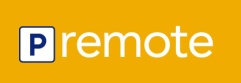 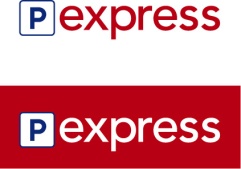 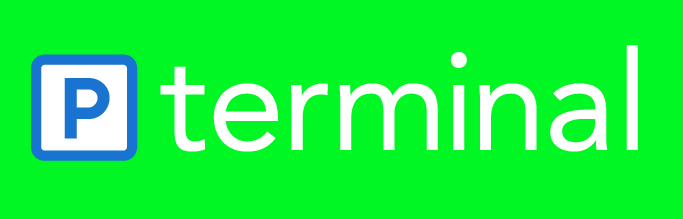 First insert entry ticket, then insert DFW Parking Partner Card into reader PRIOR TO inserting credit card for payment at exit.Entry Ticket  Partner Card   Credit Card TollTag Users MUST deactivate TollTag for use at DFW Airport to use Parking Partner CardDeactivate at https://csc.ntta.org; select “User Preferences” after log-in.Parking offer valid only for lots displayed on card, not valid in any other lots and/or with any other offers.Use of this DFW Parking Partner Card for discounted parking is subject to availability. One discount per visit, per customer.  Duplicates not accepted. 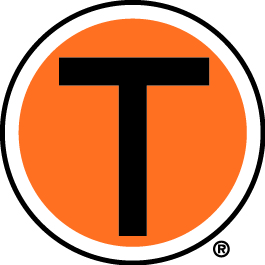 Not valid with TollTag and/or cash payment.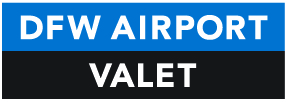 Valet Parkers: Present Partner Card to Valet Attendant to receive parking discountFor Reservations, visit www.dfwairport.com/valet or call 972 574 2407, enter Promo Code 15ETCVAL -OR-Present Card to Valet Attendant - OR- Provide Promo Code 15ETCVAL to Valet Attendant at Check-In to receive parking discount.Toll Tag Users please inform the Valet Attendant that you have a TollTag at Check-In.Non-TollTag Users will be provided a validation ticket to be used at Airport exit.Insert parking ticket then insert validation ticket into reader at exit.Valet Attendant will provide a receipt for your records or will email you a receipt upon request.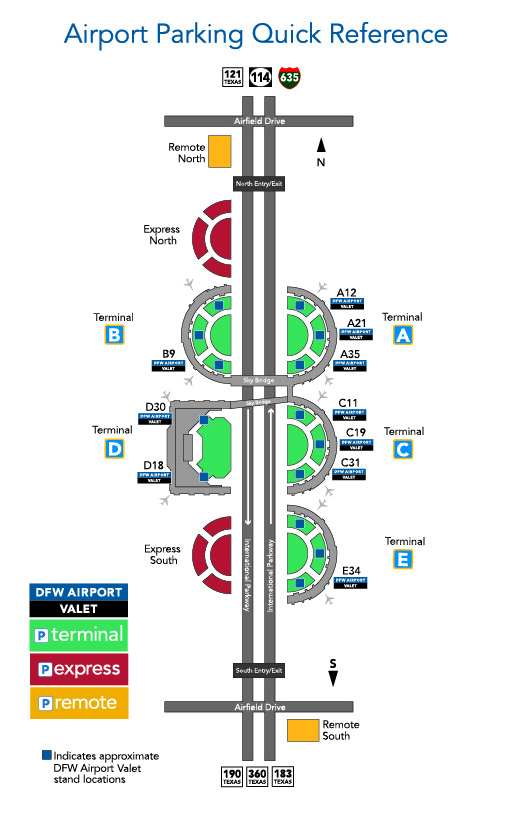 